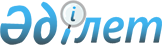 О внесении изменения в решение Кызылординского областного маслихата от 10 февраля 2016 года № 347 "О дополнительном предоставлении лекарственных средств отдельным категориям граждан Кызылординской области при амбулаторном лечении бесплатно и на льготных условиях"
					
			Утративший силу
			
			
		
					Решение Кызылординского областного маслихата от 31 августа 2016 года № 55. Зарегистрировано Департаментом юстиции Кызылординской области 19 сентября 2016 года № 5603. Утратило силу решением Кызылординского областного маслихата от 7 февраля 2019 года № 300
      Сноска. Утратило силу решением Кызылординского областного маслихата от 07.02.2019 № 300 (вводится в действие по истечении десяти календарных дней после дня первого официального опубликования).

      В соответствии с подпунктом 5) пункта 1 статьи 9 Кодекса Республики Казахстан от 18 сентября 2009 года "О здоровье народа и системе здравоохранения" Кызылординский областной маслихат РЕШИЛ:

      1. Внести в решение Кызылординского областного маслихата от 10 февраля 2016 года № 347 "О дополнительном предоставлении лекарственных средств отдельным категориям граждан Кызылординской области при амбулаторном лечении бесплатно и на льготных условиях" (зарегистрировано в Реестре государственной регистрации нормативных правовых актов за номером 5404, опубликовано 22 марта 2016 года в газетах "Сыр бойы" и "Кызылординские вести") следующее изменение: 

      приложение к указанному решению изложить в новой редакции согласно приложению к настоящему решению.

      2. Настоящее решение вводится в действие по истечении десяти календарных дней после дня первого официального опубликования. Дополнительно предоставляемые лекарственные средства отдельным категориям граждан при амбулаторном лечении бесплатно и на льготных условиях
      Расшифровка аббревиатуры:

      мг - миллигра́мм
					© 2012. РГП на ПХВ «Институт законодательства и правовой информации Республики Казахстан» Министерства юстиции Республики Казахстан
				
      Председатель внеочередной

Секретарь

      6 сессии Кызылординского

Кызылординского областного

      областного маслихата

маслихата

      И. Тилеп

Н. Байкадамов
Приложение
к решению Кызылординского областного маслихата
от 31 августа 2016 года № 55
№
Вид заболевания
Категория населения
Показания (степень, стадия, тяжесть течения) для назначения лекарственных средств
Наименования лекарственных средств (форма выпуска)
1

 
Кистозный фиброз комбинированная форма (муковисцидоз)

 
Все категории, состоящие на диспансерном учете
Все типы, вне
зависимости от степени тяжести

 
- Тобрамицин (ингаляционная форма) 300 мг/5 мг

- Ацетилцистеин 100 мг

- Полноценная сбалансированная смесь со среднецепочечными триглициридами, (для использования в виде напитка или дополнительного питания, а также эндерального зондового питания. Предназначен для взрослых и детей старше 3-х лет)
2
Идиопатическая легочная артериальная гипертензия
Все категории, состоящие на диспансерном учете
II, III, IV стадии
- Силденафил 50 мг

- Бозентан 125 мг

 
3
Эмболия и тромбоз нижних конечностей
Все категории, состоящие на диспансерном учете
При невозможности применения других антикоагулянтных препаратов
- Ривароксабан 10 мг